Publicado en Barcelona el 05/02/2018 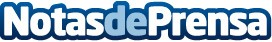 SAIMA Solutions apuesta por el talento patrocinando el evento Global Student Entrepreneur AwardsSiguiendo con su plan de responsabilidad social corporativa, SAIMA decide apoyar el emprendimiento nacionalDatos de contacto:Elizabeth Carné  Departament de ComunicacióNota de prensa publicada en: https://www.notasdeprensa.es/saima-solutions-apuesta-por-el-talento_1 Categorias: Nacional Emprendedores Eventos http://www.notasdeprensa.es